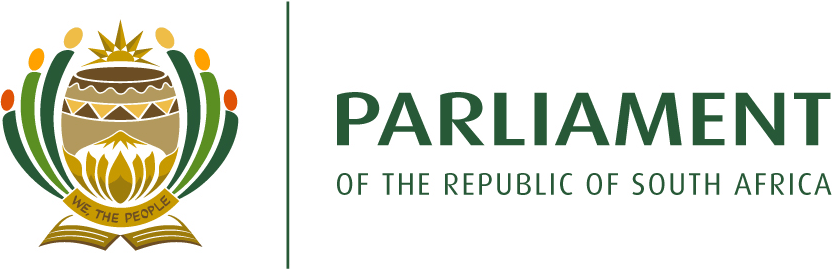 NATIONAL ASSEMBLY RULES COMMITTEEChairperson					Committee SecretarySpeaker of the National Assembly					Razia Thinda x2623									rthinda@parliament.gov.zaDRAFT MINUTES OF PROCEEDINGSWednesday, 5 June 2019, Committee Room E249Chairperson: Speaker of the National Assembly Present:Bongo, B (ANC); Lesoma, M (ANC); Dyantyi, R (ANC); Dikgale, M (ANC); Majodina, P (Chief Whip of the Majority Party); Dlakude, D E (Deputy Chief Whip of the Majority Party); Boroto, G (ANC); Koornhof, G (ANC); Frolick, C T (ANC); Mazzone, N (DA); Julius, J (DA); Steenhuisen, J H (Chief Whip of the Opposition); Shivambu, N F (EFF); Ndlozi, M Q (EFF); Mente, N V (EFF); Mashabele, R (EFF); Mokwele, T (EFF); Mkhaliphi, H O (EFF); Zungula , V (ATM); Nyhontso, M (PAC); Kwankwa, N (UDM); August, S (Good); Swart, S (ACDP); Mulder, C P (FF Plus); Singh, N (IFP); van der Merwe, L (IFP) and Sibisi, CHM (NFP).Staff in attendance:M Xaso (Secretary to the National Assembly), R Thinda, J Manyange, C Mahlangu, T Lyons, V Ngaleka, M Plaatjies and N Ismail (NA Table).1.	Opening and welcomeThe Speaker opened the meeting at 11:09 and welcomed all present to the inaugural meeting of the Rules Committee for the Sixth Parliament.2.	Apologies (Agenda item 1)No apologies were tendered. 3.	Consideration of draft agenda (Agenda item 2)On the proposal of the Speaker, seconded by the Chief Whip of the Majority Party and the Chief Whip of the Opposition, the draft agenda was agreed to. 4.	Proposed guidelines and determinations (Agenda item 3)4.1	Sequence for Questions (Agenda item 3(a))Mr Xaso presented the proposal, contained in Annexure 1, dealing with the sequencing of questions. He highlighted that the sequence of party rotation was determined on the proportional strength of parties represented in the National Assembly. Since there were more parties represented in the Sixth Parliament compared with the Fifth Parliament, it was proposed that the number of opportunities within the allotted three hours for the Question session be increased from fifteen to seventeen opportunities.  Parties having  less than ten members to be grouped into three groups, with the following sequence: ANC, DA, EFF, ANC, IFP, FF Plus, ANC, DA, Group 1, ANC, Group 2, ANC, DA, EFF, ANC, Group 3, ANC. There was however disagreement with the grouping of the smaller parties as proposed, with some members arguing that the proposed groups would disadvantage the minority parties in terms of their proportional strength. Members argued that the proposed groups  would advantage the smaller “one-member” parties, as they would have a disproportionally greater opportunity to pose questions to the Executive. A party with four members like the ACDP, for example, would have a longer waiting period than the smaller two-member and one-member parties to pose questions to the Executive given the number of parties in the group. The sequence for questions was agreed to, and it was further agreed that the grouping of smaller parties would be done in a proportional manner, with each group containing six members.  4.2	Clustering of government portfolios (Agenda item 3(b))Mr Xaso presented the proposal for the clustering of government portfolios in which the Executive answers questions, as contained in Annexure 1. He explained that the proposal contained five clusters, which consisted of four to six ministers. Although there was discussion on whether Cabinet was consulted on the clustering of the portfolios, the principle of separation of powers prevailed and members were reminded that it was the Committee’s responsibility to determine the clusters. The proposal, as contained in Annexure 1 was agreed to.  4.3	Members’ Statements (Agenda item 3(c))Mr Xaso presented the guidelines for Members’ Statements as contained in Annexure 1. It was proposed that the minority parties be clustered into three groups while it was further proposed that minority parties with 10 and more seats, like the IFP and the FF Plus, be provided with one opportunity each. As there are 14 political parties in the Sixth Parliament, it was proposed that seventeen statements be allowed in the following sequence:ANC, DA, EFF, ANC, IFP, FF Plus, ANC, DA, Group 1, ANC, Group 2, ANC, DA, EFF, ANC, Group 3, ANC. The proposal was agreed to. Dr Ndlozi raised the matter of time allocation for debates (speaking time). He suggested that the EFF should always speak for 10 per cent of the time, as they received 10 percent of the votes cast in the last general election. The Speaker indicated that the Programme Committee determined time allocation for debates, but that she agreed in principle with the proposal Dr Ndlozi had raised. She added that other parties, like the FF Plus had also grown their support base. She indicated that the officials would put forward proposals for consideration in this regard.4.4	Motions without Notice (Agenda item 3(d))Mr Xaso introduced the proposal on Motions without Notice, as contained in Annexure 1. The proposal allowed for 23 motions to be made, with each motion not exceeding one and a half minutes, in the following sequence: ANC; DA; EFF; ANC; IFP; ACDP; ANC; FF Plus, NFP, UDM; DA; EFF; ANC; Good, COPE;  ANC; ATM; AIC; ANC; DA; PAC; Al Jama-ah; ANC.The proposal was agreed to. 4.5	Notices of Motion (Agenda item 3(e))Mr Xaso highlighted that although the Programme Committee was required to determine the number of notices of motion to be completed on any sitting day, and the time in which they should be completed; it was proposed that the same sequence that was agreed to for motions without notice be considered for notices of motion.  5.	Formula for appointment of whips (Agenda item 4)Mr Xaso presented three options in respect of  the formula for appointment of whips, as contained in Annexure 1. The three options being: one whip for every 6.5 members, one whip for every 7 members and one whip for every 7.5 members. He explained that the previous Parliament’s Rules Committee had initially agreed to the formula of one whip for every 7members, but later revised the formula to one whip for every 6.5 members. He clarified that the formula excluded the Chief Whip of the Majority Party, the Deputy Chief Whip of the Majority Party and the Chief Whip of the Opposition. He also advised that there were cost implications with appointment of whips.  The Deputy Chief Whip of the Majority Party indicated support for the formula of one whip for every 6.5 members. The Chief Whip of the Opposition, Mr Kwankwa and Dr Mulder also agreed with the option of one whip for every 6.5 members. The formula of one whip for every 6.5 members was  agreed to. 6.	Establishment of structures (Agenda item 5)6.1 House Committees (Agenda item 5.1)6.1.1	Composition of Subcommittee on Review of Assembly Rules and appointment of chairperson (Agenda item 5.1(a))Mr Xaso presented the composition of the Subcommittee on Review of Assembly Rules and the appointment of the chairperson, as contained in Annexure 1. He clarified that although the Subcommittee on Review of Assembly Rules was not a decision-making body, it made recommendations to the Rules Committee and was considered technical in nature. He highlighted that the Rules Committee also appoints one of its members as the Chairperson of the Subcommittee. The proposal was that the membership of the Subcommittee be eight members, with all parties that had ten or more seats being represented on the Subcommittee, with the following composition:  ANC 3, DA 1, EFF 1, IFP 1, FF Plus 1 and other parties 1. The composition of the Subcommittee was agreed to. However, there was no nomination from the Majority Party for the Chairperson of the Subcommittee. The Speaker proposed that the Majority party should consult on the matter and revert back to her with a nominee, who could be appointed at a later stage. The Speaker’s proposal with regard to the appointment of the Chairperson of the Subcommittee was agreed to.6.1.2	Composition of Programme Committee (Agenda item 5.1(b))Mr Xaso introduced the proposal on the composition of the programme committee, as contained in Annexure 1. He clarified that Rule 206(h) required the Speaker, with the concurrence of the Rules Committee, to determine the number of party representatives to serve on the Programme Committee. The proposal was that each party with more than ten seats in the Assembly be allocated two members on the Programme Committee, while other parties with less than ten seats in the Assembly, be allocated one member on the Programme Committee. The proposal also included the Chief Whip of the Opposition. The proposal for party representatives to serve on the Programme Committee, in terms of Rule 206(h) was agreed to, as follows: ANC 2, Chief Whip of the Opposition, DA 2, EFF 2, IFP 2, FF Plus 2 and other parties represented in the Assembly 1 each.It was further agreed that the National Assembly Programme Committee meeting time be 9:00 am for the next day only. 6.2 	Portfolio and Standing Committees: Establishment, assignment of portfolios, naming and composition of portfolio and standing committees (Agenda item 5.2(a))Mr Xaso presented two options for membership of portfolio committees, as contained in Annexure 1. The first option was for 11members to serve on a committee, with the following composition: ANC 6, DA 2, EFF 1 and other parties 2. While the second option was for 13 members, with the following composition: ANC 7; DA 3; EFF 1 and other parties 2.The Deputy Chief Whip of the Majority Party indicated the ruling party’s preference for option 1 (11 members). The Chief Whip of the Opposition also indicated his preference for option 1, but requested that alternates also receive notification of meetings. Mr Singh indicated that it could be difficult for smaller parties to resolve who would serve on which committee timeously, and also requested that the practice that was established in the previous Parliament - where all smaller parties were represented on ad hoc committees - be retained in the Sixth Parliament. Dr Mulder agreed with Mr Singh that the smaller parties may need some time to resolve their membership on the various committees, while Mr Kwankwa agreed with Mr Singh’s proposal to retain the practice of full membership of smaller parties on ad hoc committees during the Sixth Parliament. The Speaker agreed with the proposal made by Mr Singh regarding the membership of all parties on ad hoc committees, since the rules provided for all Assembly members to participate in all Assembly committee meetings. The proposal of 11 members per committee, with the following composition: ANC 6, DA 2, EFF 1 and other parties 2 was agreed to.  It was further agreed that the same membership and composition as Portfolio Committees should obtain in respect of the Powers and Privileges Committee, the Standing Committees on Finance and on Appropriations, the Standing Committee on Public Accounts and the Standing Committee on the Auditor-General.Mr Xaso requested that members consider the list of portfolio committees contained in Annexure 1A that was to be established in terms of Rule 225. He added that the list mirrored the composition of Cabinet. Mr Singh agreed to the list of Committees proposed for establishment and suggested that the matter of a dedicated portfolio committee to conduct oversight over the Presidency, as it received public funds via vote 1 of the Appropriations Bill that Parliament passed annually, be considered. The Chief Whip of the Opposition agreed with Mr Singh’s proposal and indicated that he previously requested the Chief Whips’ Forum to initiate the consideration of the proposal. He also asked that consideration be given to splitting some of the portfolio committees, due to the workload those committees had. He made an example of the Portfolio Committee on Justice and Correctional Services and said that in the previous Parliament, most of the committee’s focus was on Justice and Constitutional Development, with correctional services matters  being neglected. The Deputy Chief Whip of the Majority Party requested that the consideration of a dedicated portfolio committee for the Presidency be deferred, as it required further consideration. She emphasised that the  need for accountability was paramount. Mr Swart agreed that there was a need for oversight over the Presidency and he also supported the Chief Whip of the Opposition’s request for splitting of some portfolio committees due to the workload. He also suggested that the support for committees be reconsidered. Mr Dyanti said that there were four large Cabinet portfolios regarding service delivery matters that would also require administrative support in order to ensure that effective oversight was conducted. The Speaker reminded members that committees could meet on three instead of just two days per week. She also made a commitment to look at support for committees. Dr Ndlozi objected to the request made by the Chief Whip of the Opposition, and said that while his party had requested a reduced Cabinet, he was now proposing an expansion of committees. He emphasised that members were required to work.The Speaker said that members were saying the right things, but that all members were considering different angles of the same matter. She undertook to reconsider how committees conduct their work.7.	Designation of members of National Assembly to various bodies (for information) (Agenda item 6)Mr Xaso highlighted that the information presented to the membership of the Rules Committee was for their information, as it was the House that designated members to serve on the various bodies listed in item D of Annexure 1. Members requested that clarity be provided on how many members should serve on which bodies and also whether the membership on particular bodies was determined by statute to enable them to prepare for the sitting in which these members would be designated. It was agreed that the officials would provide the requested clarity sought by members. 8.	Closing (Agenda item 7)The Speaker thanked all the members present and adjourned the meeting at 12:06. ________________________________________Ms T R Modise MPSpeaker of the National AssemblyAPPROVED ON:________________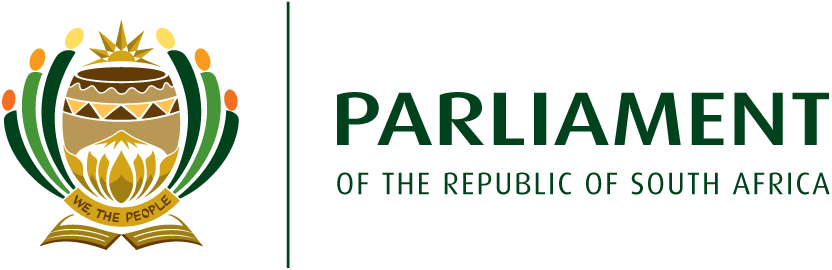 ANNEXURE 1ESTABLISHMENT OF STRUCTURES OF THE 6TH PARLIAMENT AND OTHER ISSUESNATIONAL ASSEMBLY RULES COMMITTEE (NARC)MAY 20191.	BACKGROUNDIn terms of the Rules of the Assembly, the Rules Committee has a crucial role in the establishment or setting up of structures of the House. The Rules Committee may, in terms of Rule 193, issue directives and lay down guidelines to assist with the implementation of these rules and orders of the House. The Rules Committee therefore needs to meet as soon as possible to consider the issues set out below. In addition to this, there are also matters that require House decisions, such as Parliament’s representation in various international and statutory structures.PROPOSED GUIDELINES AND DETERMINATIONSSequence for Questions The sequence of party rotation is determined on the proportional strength of each political party. In terms of Rule 137(9), the Rules Committee must establish the sequence in which members of the respective parties may put questions to the Executive. In the 5th Parliament, it was agreed that the sequence would be spread over 15 opportunities within the allotted three hours for the Question session. In the Fifth Parliament, the sequence of rotation was spread over 15 opportunities as follows: ANC, DA, EFF, ANC, IFP, Group 1, ANC, Group 2, ANC, DA, ANC, Group 3, ANC, DA, ANC.The sequence with which parties appeared in the rotation was as follows: ANC – 7; DA – 3; EFF – 1; IFP – 1 and the other parties were grouped into three groups with 1 opportunity each.Proposal:A sequence of 15 opportunities will result in the following:ANC			15 x 230/400 = 8.625DA			15 x 84/400  = 3.15EFF			15 x 44/400 = 1.65IFP			15 x 14/400 = 0.525FF Plus		15 x 10/400 = 0.375A sequence of 16 opportunities will result in the following:ANC			16 x 230/400 = 9.2DA			16 x 84/400  = 3.36EFF			16 x 44/400 = 1.76IFP			16 x 14/400 = 0.56FF Plus		16 x 10/400 = 0.4A sequence of 17 opportunities will result in the following:ANC			17 x 230/400 = 9.775DA			17 x 84/400  = 3.57EFF			17 x 44/400 = 1.87IFP			17 x 14/400 = 0.595FF Plus		17 x 10/400 = 0.425The strict application of the formula will result in the minority parties not being able to participate in the questions process by placing oral questions on the Question Paper.It is therefore proposed that in order to continue with the principle of proportional strength as well as giving parties with 10 seats or more a full opportunity to participate in the questions session that the following sequence of 17 opportunities be followed:ANC 	- 7 DA	- 3 EFF 		- 2 IFP 		- 1 FF Plus 	- 1 Group 1 (ACDP, UDM, ATM) 	- 1 Group 2 (Good, NFP, AIC) 		- 1 Group 3 (COPE, PAC, Al Jama-ah)	- 1 It is proposed that the sequence for party rotation in respect of oral questions for the duration of the 6th Parliament be as follows:1. ANC, 2. DA, 3. EFF, 4. ANC, 5. IFP, 6. FF Plus, 7. ANC, 8. DA, 9. Group 1, 10. ANC, 11. Group 2, 12. ANC, 13. DA, 14. EFF 15. ANC, 16. Group 3, 17. ANC. Clustering of Government PortfoliosThe clustering of government portfolios in which the Executive answers questions is determined by the Rules Committee in terms of Rule 138(1). In the 5th Parliament, five clusters of government portfolios were established which included splitting the economics cluster in two due to the number of ministers in this cluster. It was also understood that clusters of government portfolios for oral questions would not mirror Cabinet clusters as ministers appear in more than one Cabinet cluster depending on the inputs required by each cluster.Five clusters of government portfolios are proposed and it is further proposed that each cluster consist of four to six Ministers. It is envisaged that this could lead to greater accountability with regard to the Question sessions in the Assembly as the clusters will not be as congested as before. In the previous Parliament a cluster had between four to nine Ministers.Proposal:It is proposed that questions for oral reply by Ministers be dealt with in accordance with the following clustered system of government portfolios for the duration of the 6th Parliament:(c)	GuidelinesMembers’ Statements: In terms of Rule 132(4), the number of members’ statements, the period of time for such statements and the sequence of party participation must be determined by the Rules Committee. In the 5th Parliament, the sequence of party rotation was spread over 16 opportunities as follows: ANC, DA, EFF, ANC, IFP, Group 1, ANC, Group 2, ANC, DA, EFF, ANC, Group 3, ANC, DA, ANC.The frequency with which parties appeared in the sequence was: ANC – 7; DA – 3, EFF – 2; IFP – 1; the other parties rotated within their groups of three with each group having one opportunity in the sequence.Proposal:It is proposed that the minority parties be clustered into three groups while it is further proposed that minority parties with 10 and more seats, like the IFP and the FF Plus, be provided with one opportunity each. As there are 14 political parties in the 6th Parliament, it is proposed that 17 statements be allowed in terms of the following sequence which is proposed based on the strength of party representation achieved in the elections: ANC; DA; EFF; ANC; IFP; (Group 1 – ACDP, NFP, UDM); FF Plus, ANC; (Group 2 – Good, Cope, ATM); ANC; DA; EFF; ANC; (Group 3 – AIC, PAC, Al Jama-ah); ANC; DA; ANC. The sequence will be as follows: ANC – 7; DA – 3; EFF – 2; IFP – 1; FF Plus – 1 and all other parties grouped into three with one opportunity allocated to each group.Motions without Notice:In terms of Rule 123(2)(b), the number of motions without notice, the period of time for such motions and the sequence of party participation must be determined by the Rules Committee. In the 5th Parliament, the number of motions without notice permitted were 22 in the following sequence: ANC, DA, EFF, ANC, IFP, NFP, ANC, UDM, FF Plus, DA, EFF, ANC, Cope, ACDP, ANC, AIC, Agang SA, ANC, APC, PAC, DA, ANC.The frequency with which parties appeared in the sequence was as follows: ANC – 7; DA – 3; EFF – 2; and all other parties 1 each. Proposal:It is proposed that 23 motions without notice be permitted. Each motion not to exceed  one and a half minutes in the following sequence: ANC; DA; EFF; ANC; IFP; ACDP; ANC; FF Plus, NFP, UDM; DA; EFF; ANC; Good, COPE;  ANC; ATM; AIC; ANC; DA; PAC; Al Jama-ah; ANC. The number of opportunities for each party in the sequence will be as follows: ANC – 7; DA – 3; EFF – 2; and all other parties I opportunity each. Notices of Motion:In terms of Rule 124(2), the number of notices of motion on any sitting day and the period of time within which such motions must be completed on that day must be determined by the Programme Committee in accordance with Rule 210. Proposal:It is proposed that the same sequence as is proposed for motions without notice be used. A decision on this will be made by the programme Committee.(d)	Formula for Appointment of WhipsIn the 1st Parliament, party whips were appointed according to a ratio of 1 whip for every 10 members. The formula was subsequently revised to an entitlement of 1 whip for every 8.69 members and that had been applied since the 2nd Parliament.In the 5th Parliament, this formula was 1 whip for 7 members and later adjusted to 1 whip for every 6.5 members. Parties that were too small to qualify for their own whip were grouped together and allocated a whip to represent them. Accordingly, the adjusted formula resulted in the allocation of whips as follows: ANC – 38; DA – 14; EFF – 4; IFP – 2; NFP – 1; UDM – 1; FF Plus – 1; and smaller parties (ACDP, COPE, AIC, AGANG SA, PAC & APC) – 2.The smaller parties that are not entitled to a whip have 14 members in total. If the formula of one whip for every 6.5 members is applied to them, they are entitled to 2 whips. Proposal:The table below illustrates the different allocation of whips in respect of three formulae, namely: 1 whip for 6.5 members; 1 whip for 7 members; and 1 whip for 7.5 members. If the formula used in the 5th Parliament is retained (i.e. 1 – 6.5), the total number of whips for the 6th Parliament will be 62. This excludes the Chief Whip of the Majority Party, the Deputy Chief Whip of the Majority Party and the Chief Whip of the Opposition.ESTABLISHMENT OF HOUSE COMMITTEESComposition of Subcommittee on Review of the National Assembly Rules and appointment of chairpersonIn terms of Rule 193(1)(e), the Rules Committee appoints the members of its subcommittees. In respect of the Subcommittee on Review of the Assembly Rules, it also appoints one of the members of the Subcommittee as chairperson.Proposal:As the Subcommittee on Review of the National Assembly Rules is not a decision-making structure and mainly technical in nature, it is proposed that its composition be as follows: ANC – 3, DA – 1, EFF – 1, IFP – 1, FF Plus - 1 and other parties 1, making for a total of 8 members.The principle that is applied is to give each party with 10 seats or more in the National Assembly, representation on the subcommittee, while the minority parties with less than 10 seats will determine who from among them will be their representative on the subcommittee. Composition of Programme CommitteeIn terms of Rule 206, the Programme Committee consists of-(a)	the Speaker;(b)	the Deputy Speaker;(c)	the Leader of Government Business or a designated representative;(d)	the House Chairpersons;(e)	the Chief Whip;(f)	the deputy chief whip of the majority party in the Assembly;(g)	the whip of the majority party responsible for programming and(h)	the number of party representatives that the Speaker may determine with the concurrence of the Rules Committee, provided that each party is entitled to at least one representative on the committee.Proposal:In addition to the composition prescribed in Rule 206(a)-(g), it is proposed that the Speaker in concurrence with the Rules Committee determine the number of party representatives on the Programme Committee as follows: ANC – 2, Chief Whip of the Opposition, DA – 2, EFF – 2, IFP – 2, FF Plus – 2 and other parties represented in the Assembly 1 each. This will provide each party with representation on the Programme Committee, while parties with 10 seats and more will have 2 representatives each.PROPOSED ESTABLISHMENT OF STRUCTURES (Decisions of NARC required)Establishment of portfolio committeesIn terms of Rule 225, the Speaker acting with the concurrence of the Rules Committee must establish a range of portfolio committees and assign a portfolio of government affairs to each committee, as well as determine a name and the composition in each case.In the 4th Parliament, it was agreed that portfolio committees would mirror the various ministries and government departments. Oversight over State Security is done through the Joint Standing Committee on Intelligence. The number of government portfolios have been reduced from 36 to 28 and the Rules Committee must now establish portfolio committees. In this regard, Annexure 1 provides a list of the cabinet portfolios, as well as the proposed portfolio committees to be established, among others. In the 5th Parliament, each committee had 11 members, composed as follows: ANC - 6, DA - 2, EFF - 1, and other parties 2. Proposal:It is proposed that the Rules Committee establish portfolio committees in line with the following options:Option 1:Portfolio Committees composed of 11 members. The party composition would be as follows: ANC – 6; DA – 2; EFF 1; and other parties 2.Option2: Portfolio Committees composed of 13 members. The party composition would be as follows: ANC – 7; DA – 3; EFF 1; and other parties 2.The composition agreed to will be applicable to Portfolio Committees, Standing Committees and the Powers and Privileges Committee.Composition of Powers and Privileges CommitteeIn terms of Rule 212, the Speaker has to determine the size of the Powers and Privileges Committee with the concurrence of the Rules Committee. Proposal:It is proposed that the committee mirror the composition of portfolio committees. (c)	Establishment of Standing Committee on Finance and Standing Committee on AppropriationsRules 231 and 237 provide for the composition of the Standing Committees on Finance and on Appropriations. In terms of the Rules, the Speaker has to decide the size of the committee with the concurrence of the Rules Committee. In the 4th Parliament, it was agreed that the Standing Committee on Finance and the Standing Committee on Appropriations would be the same size as the portfolio committees.Proposal:It is proposed that the Standing Committees should be the same size as portfolio committees. (d)	Standing Committee on Public AccountsIn terms of Rule 244, the Committee on Public Accounts consists of the number of the Assembly members that the Speaker may determine with the concurrence of the Rules Committee. In the 4th and 5th Parliaments, the Committee on Public Accounts had the same composition as the portfolio committees. Proposal:It is proposed that the size of the committee follows the size of portfolio committees.(e)	Standing Committee on the Auditor-GeneralIn terms of rule 250, the Committee on the Auditor-General consists of the number of members as the Speaker may determine with the concurrence of the Rules Committee. In the 4th and 5th Parliaments, the Committee on the Auditor-General consisted of the same number of members as the portfolio committees. Proposal:It is proposed that the size of the committee follows the size of portfolio committees.DESIGNATION OF MEMBERS TO VARIOUS BODIES 	The following are bodies on which the National Assembly has representation. No decision is required by the Rules Committee in respect of these bodies, so the following is for information purposes and processing in other parliamentary forums. Judicial Services CommissionSix members of the National Assembly are to be designated to the Judicial Services Commission by the National Assembly, at least three of whom must be members of opposition parties represented in the Assembly.Magistrates CommissionFour members are to be designated by the National Assembly from among its members, at least two of whom must be members of opposition parties represented in the Assembly. (c)	Pan-African ParliamentSouth Africa is represented in the Pan-African Parliament by five members of Parliament, at least one of whom must be a woman, who represent the diversity of political opinion in the national Parliament. (The 2nd Parliament agreed to a recommendation by the AU Working Group that at least three of the members would be women. This was repeated in the 3rd and 4th Parliaments.)The term of a member of the Pan-African Parliament runs concurrently with his or her term in the national Parliament. Members of PAP are drawn from both Houses.(d)	SADC Parliamentary ForumParliament is represented in the SADC Parliamentary Forum by a presiding officer and five members of Parliament, one of whom must be the chairperson of the Multiparty Women’s Caucus to represent Parliament in the SADC PF Women’s Caucus. Representatives serve for a period of five years.(e)	Commonwealth Parliamentary Association (CPA)The national Parliament of South Africa, through its members, is a member of the CPA. Parliament is entitled to five members representing it in the Commonwealth Parliamentary Association.(f) 	Inter-Parliamentary UnionDelegations to the IPU are composed according to agreed formulae, though it has to be taken into account that the Joint Rules Committee of the 3rd Parliament agreed policy guidelines to the effect that there would be a core group of members in the IPU and CPA delegations in order to ensure continuity in those bodies and taking the issues further in the relevant parliamentary forums.(g)	ACP-EU AssemblyThe ACP-EU Joint Parliamentary Assembly is set up as a result of the Partnership Agreement between the members of the African, Caribbean and Pacific group of states and the European Union and its member states.Members of the ACP-EU Assembly are members of Parliament or representatives designated by the Parliament of each ACP state. South Africa has one representative in the ACP-EU Assembly. In previous Parliaments, this representative was not elected by the House, but was designated by the Presiding Officers from among the members of the majority party.(h)	ParmedA total number of 7 members from the NA and the NCOP serve on the Parmed board. The Speaker is the chairperson of the board and the other members are nominated by the Speaker after recommendations have been received from parties. In the past, the chairpersonship of Parmed was delegated to the Deputy Speaker. Proportional representation is taken into account in determining the members who will serve on the board. Parties will be contacted in due course by the Parmed administration about recommending members for appointment to the board.______________________________ANNEXURE 1(A)PROPOSAL ON THE ESTABLISHMENT OF COMMITTEES(Submitted by Core Business Support Division)31 MAY 2019 The proposal is premised on the committees that are required in terms of legislation, the rules of the National Assembly, as well as the Joint Rules of Parliament.In addition, the various departments created with the establishment of the new Cabinet on 29 May 2019 was taken into account as Parliament is constitutionally mandated to perform oversight over these departments.Established in terms of Rules/Legislation National AssemblyStanding Committee on Finance – NA Rule 230, Money Bills Amendment Procedure and Related Matters Act, 2009, as amendedStanding Committee on Appropriations – NA Rule 236, Money Bills Amendment Procedure and Related Matters Act, 2009, as amendedStanding Committee on Public Accounts (SCOPA) – NA Rule 2431.1.4 	Standing Committee on the Auditor-General – NA Rule 249Joint Rules/Constitution/Legislation Multi-Party Women’s Caucus  - Joint Rule 137GConstitutional Review Committee – Const sec 45(1)(d)(iii) & Joint Rule 97Joint Standing Committee on Intelligence  - Joint Rule 120Joint Standing Committee on Defence - Joint Rule 120A1.3.5 	Joint Standing Committee on Financial Management of Parliament - Financial Management of Parliament and Provincial Legislatures Act, 2009.Based on the composition of Cabinet, the following Portfolio Committees are proposed for the National Assembly: The following Committees are required based on relevant legislation and the Joint Rules of Parliament:This excludes House Committees such as the Rules Committee, the Ethics Committee, Powers and Privileges Committee, Disciplinary Committee, Programme Committee and Joint Rules Committee. Below is a list of the Committees of the 5th Parliament for comparison purposes:Cluster 1 -Peace and SecurityCluster 2 -Social ServicesCluster 3 -GovernanceCluster 4 –EconomicsCluster 5 –EconomicsDefence and Military VeteransBasic EducationCooperative Governance and Traditional AffairsAgriculture, Land Reform and Rural DevelopmentPublic EnterprisesHome Affairs HealthMinister in the PresidencyCommunications, Telecommunications and Postal ServicesPublic Works and Infrastructure International Relations and Cooperation Higher Education, Science and TechnologyMinister in the Presidency for Women, Youth and Persons with Disability Employment and LabourSmall Business Development Justice and Correctional Services Human Settlements, Water and Sanitation Public Service and AdministrationEnvironment, Forestry and Fisheries Tourism Police Social Development Finance Trade and Industry State SecuritySport, Arts and CultureMineral Resources and Energy TransportPartySeatsWhips per  6.5        membersWhips per  6.5        membersWhips per 7 membersWhips per 7 membersWhips per 7.5 membersWhips per 7.5 membersTotal number400 61.56257.15753.353ANC230 35.383532.853330.6731DA84 12.9213121211.211EFF44 6.7676.2865.876IFP14 2.152221.872FF PLUS10 1.5321.411.331ACDP40.6110.5710.531Smaller parties142.152221.872NATIONAL ASSEMBLY PORTFOLIO COMMITTEES – 6TH PARLIAMENTNATIONAL ASSEMBLY PORTFOLIO COMMITTEES – 6TH PARLIAMENTCabinet Portfolios/Government DepartmentProposed Committee1Agriculture, Land Reform and Rural DevelopmentPC on Agriculture, Land Reform and Rural Development2Basic EducationPC on Basic Education3CommunicationsPC  on Communications4Cooperative Governance and  Traditional Affairs PC on  Cooperative Governance and  Traditional Affairs 5Defence and Military VeteransPC on Defence and Military Veterans6Environment, Forestry and FisheriesPC on Environment, Forestry and Fisheries7Employment and LabourPC on Employment and Labour 8FinanceStanding Committee on Finance NA Rule 203A9Standing Committee on Appropriations NA Rule 203G10HealthPC on Health11Higher Education, Science and Technology PC on Higher Education, Science and Technology 12Home AffairsPC on Home Affairs13Human Settlements, Water and SanitationPC on Human Settlements, Water and Sanitation14International Relations and CooperationPC on International Relations and Cooperation15Justice and Correctional ServicesPC on Justice and Correctional Services16Mineral Resources and EnergyPC on  Mineral Resources and Energy17PolicePC on  Police19Women, Youth and Persons with Disabilities in the PresidencyPC on Women, Youth and Persons with Disabilities 20Public EnterprisesPC on Public Enterprises21Public Service and Administration PC on Public Service and Administration 22Public Works and Infrastructure PC on Public Works and Infrastructure 23Small Business DevelopmentPC on  Small Business Development24Social DevelopmentPC on  Social Development25Sports, Arts and CulturePC on  Sports, Arts and Culture27TourismPC on  Tourism28Trade and IndustryPC on  Trade and Industry29TransportPC on  TransportCOMMITTEES REQUIRED IN TERMS OF RULES / LEGISLATIONCOMMITTEES REQUIRED IN TERMS OF RULES / LEGISLATIONCOMMITTEES REQUIRED IN TERMS OF RULES / LEGISLATION1Standing Committee on Public AccountsNA Rule 2042Committee on Auditor –GeneralNA Rule 208A3Constitutional Review CommitteeJoint Rule 974JSC IntelligenceJoint Rule 1205JSC DefenceInterim Constitution, Joint Rule 120A6Committee on Multi-Party Women’s CaucusJoint Rule 137G7Joint Standing Committee on Financial Management of ParliamentFinancial Management of Parliament and Provincial Legislatures ActNATIONAL ASSEMBLY COMMITTEES OF THE 5TH PARLIAMENT1PC on Agriculture, Forestry and Fisheries2PC on Arts and Culture3PC on Basic Education4PC on Communications5PC on Cooperative Governance and  Traditional Affairs6PC on Defence and Military Veterans7PC on Economic Development8PC on Energy9PC on Environmental Affairs10PC on Health11PC on Higher Education and Training 12PC on Home Affairs13PC on Human Settlements14PC on International Relations and Cooperation15PC on Justice and Correctional Services16PC on Labour17PC on Mineral Resources18PC on Police19PC on Public Enterprises20PC on Public Service and Administration as well as Performance Monitoring and Evaluation21PC on Public Works22PC on Rural Development and Land Reform23PC on Science and Technology24PC on Small Business Development25PC on Social Development26PC on Sport and Recreation27PC on Telecommunications and Postal Services28PC on Trade and Industry29PC on Transport 30PC on Tourism31PC on Water and Sanitation32PC on Women in the Presidency33Standing Committee on Finance34Standing Committee on Appropriations 35Standing Committee on Public Accounts 36Committee on  Auditor –General